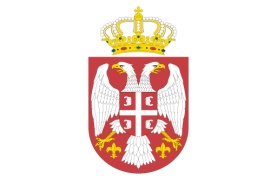 РЕПУБЛИКА СРБИЈАЈАВНИ ИЗВРШИТЕЉ МИРКО РАТКОВИЋ, Легитимација Министарства правде No 0130ШАБАЦ, Трг шабачких жртава 1/3Број: 130 И.И 312/19Дана:01.11.2021. годинеЈАВНИ ИЗВРШИТЕЉ МИРКО РАТКОВИЋ у извршном предмету 130 И.И.312/2019 извршног повериоца СО АЛЕКСИЋ  ПР ВЕСНА АЛЕКСИЋ БОГАТИЋ, Богатић, ул. Зелена Пијаца бр. 4, МБ 60342571, ПИБ 104606733, број рачуна 330-34000684-36 који се води код банке CRÉDIT AGRICOLE БАНКА СРБИЈА А.Д. НОВИ САД, чији је пуномоћник адв. Војислав Бајуновић, Богатић, Мике Митровића 2/8, против извршног дужника Милан Коморџић, Дубље, ул. Карађорђева бр. 12, ЈМБГ 1901984772026, дана 01.11.2021. године доносиЗ А К Љ У Ч А КI	ОДРЕЂУЈЕ СЕ ДРУГА ПРОДАЈА ПУТЕМ УСМЕНОГ ЈАВНОГ НАДМЕТАЊА непокретности у својини извршног дужника Милан Коморџић, Дубље, ул. Карађорђева бр. 12, ЈМБГ 1901984772026 и то:-њива 2. класе која се налази на катастарској парцели број 5553, потес Црквине, површине 53а 81м2, уписана у Лист непокретности број 2211 КО Дубље, у својини извршног дужника 1/1( у тренутку вештачења на парцели је био посејан кукуруз)II	Предметне непокретности су слободне од лица и ствари. На основу писмених исправа које су учесници у поступку предочили јавном извршитељу до доношења закључка о утврђивању вредности и на основу стања у катастру непокретности не постоје права трећих лица која не престају продајом, нити службености и стварни терети које купац преузима.III	  Закључком 130 И.И 312/19 од 08.09.2020. године јавни извршитељ Мирко Ратковић утврдио је тржишну вредност непокретности  из става I тако да она износи:-њива 2. класе која се налази на катастарској парцели број 5553, потес Црквине, површине 53а 81м2, уписана у Лист непокретности број 2211 КО Дубље, у својини извршног дужника 1/1 – 5.400,00 еур-а што по средњем курсу НБС на дан 08.09.2020. године износи – 634.843,00 рсд с тим да на другом јавном надметању почетна цена износи 317.421,50 рсд што представља 50% од утврђене вредности непокретностиIV	 Продаја ће се обавити усменим  јавним надметањем, а друго надметање ће се одржати дана: 01.12.2020. године, у_10.00_часова, у канцеларији јавног извршитеља Мирка Ратковића, Трг шабачких жртава 1/3, Шабац, канцеларија бр. 5, II спрат.V 	Право учешћа у надметању имају лица која су претходно положила јемство у висини од 10% oд утврђене тржишне вредности непокретности из става III овог закључка, уплатом на рачун јавног извршитеља Мирка Ратковића, рачун број: 160-398364-24 који се води код Banca Intesa A.D. Beograd, са напоменом „јемство за учествовање на јавном надметању у предмету 130 И.И 312/19“. Јемство се може уплатити најкасније један радни дан пре одржавања јавног надметања. Заинтересована лица су дужна да на јавном надметању доставе јавном извршитељу доказ о уплаћеном јемству. Извршни поверилац и заложни поверилац не полажу јемство ако њихова потраживања досежу износ јемства и ако би, с обзиром на њихов редослед намирења и процењену вредност непокретности ствари, износ јемства могао да се намири из продајне цене.VI	 Понудилац (купац) је дужан да цену по којој му је додељена непокретност положи на рачун јавног извршитеља Мирка Ратковића, рачун број:160-398364-24 који се води код Banca Intesa A.D. Beograd, у року од 15 дана од дана доношења закључка о додељивању непокретности.VII	Ако најповољнији понудилац с јавног надметања не плати понуђену цену у року, закључком се оглашава да је продаја без дејства према њему и непокретност додељује другом по реду понудиоцу уз одређивање рока за плаћање понуђене цене и тако редом док се не исцрпе сви понудиоци са списка из закључка о додељивању непокретности. Исто важи и ако је ималац права прече куповине изјавио да купује непокретности под истим условима као најповољнији понудилац. Ако ниједан понуђач не плати понуђену цену у року, јавни извршитељ утврђује да јавно надметање није успело. Ако је купац извршни поверилац чије потраживање не досеже износ продајне цене и ако би се, с обзиром на његов ред првенства, могао намирити из ње, он плаћа на име цене само разлику између потраживања и продајне цене.VIII 	Сходно чл. 186. Закона о извршењу и обезбеђењу извршни поверилац и извршни дужник могу да се споразумеју о продаји непосредном погодбом у распону од објављивања закључка о продаји непокретности на јавном надметању па до доношења закључка о додељивању непокретности после јавног надметања или доношења закључка којим се утврђује да друго јавно надметање није успело.IX	 Јавни извршитељ ће заинтересованим лицима за куповину непокретности омогућити да разгледају предметне непокретности дана  24.11.2021. године од 09.00 до 11.00 часова.X	 Закључак о продаји објавиће се на огласној табли Коморе извршитеља и електронској огласној табли Коморе извршитеља www.komoraizvrsitelja.rsи на други уобичајени начин, с тим да извршни поверилац може о свом трошку објавити закључак о продаји у средствима јавног информисања и да о закључку обавести посреднике у продаји.ПОУКА О ПРАВНОМ                                                                        ЈАВНИ ИЗВРШИТЕЉЛЕКУ:                Против овог закључка није                                                             -------------------------------------дозвољен приговор                                                                                                                     Мирко Ратковић